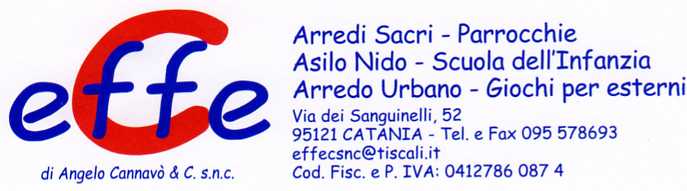 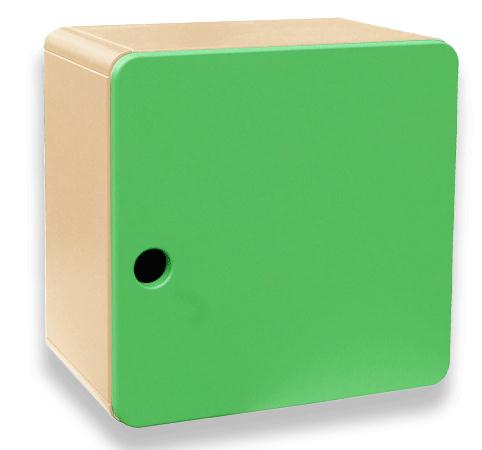 Descrizione:Pensile con elementi angolari stondati con scocca innobilitato e antina laccata verniciata.La maniglia è sostituita da un foro che permette digiocare con le forme morbide della struttura.La forma semplice da la possibilità a quest'elemento diessere utilizzato nelle maniere più diverse: compostoda più elementi può diventare una pratica libreria daterra, oppure appeso a muro, utilizzabile comearmadietto divertente e colorato!L'abbinamento di colore può essere studiato con ilcliente in base alle diverse esigenze di spazio.Dimensioni: 50x50x32(p) cm.
Categoria: ArmadiCodice: RA01024